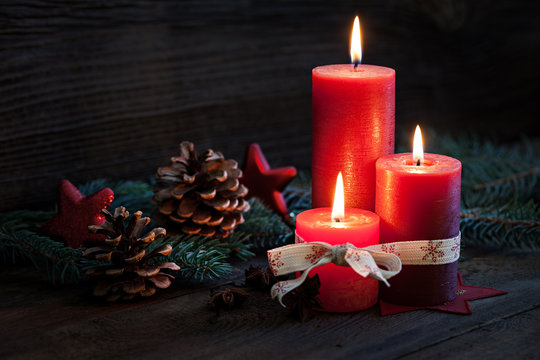 Adventsfest i HebbevillanSöndag 17 december klockan 15.00Vi sjunger julsånger tillsammans Fem Södertäljeförfattare presenterar sina nya böckerInger Frimansson om sin nya deckare i SödertäljemiljöTorbjörn Granström om gängkriminaliteten i SödertäljeNinne Olsson om dikterna till sina älskade rosorTina Westerlund om äventyrerskan Loulou ForsellBjörn Öijer om sin novellsamling, Besatt av hämndQuizKaffe, lussekatter och glögg i barenFri entréArr: Wendelas vänner